Dôležité informácie:QR-kód: naskenovaním QR-kódu môžu žiaci otvoriť príslušný GeoGebra applet. Kód je k dispozícii v prezentácii a v pracovnom liste. Materiál s výsledkami výskumu môžete pre žiakov umiestniť na koniec prvej strany pracovného listu.Senzor:Pri úvodnej časti je potrebný senzor a príslušný program Logger Lite (https://t1p.de/1za8h). Pomocou senzora je možné zaznamenávať a analyzovať grafy.Pri práci so senzorom možno predchádzať poruchám tým, že si budete dávať pozor na  bezprostredné okolie senzora. Na alternatívny úvod možno použiť webovú stránku Tima Lutza. Odkaz: https://t1p.de/qx3ci. Pred použitím tohto nástroja v triede sa odporúča si ho preštudovať.Učiteľ predstaví dnešnú tému: Dnes budeme skúmať, ako vytvoriť graf pohybmi nášho tela.Aktivita 1: Vychodiť si grafUčiteľ vysvetlí prípravu experimentu (senzor, čiara na podlahe s vyznačenými vzdialenosťami) a predstaví nasledujúce úlohy:Učiteľ požiada jedného žiaka, aby prišiel dopredu a postavil sa a vykonal pohyb (chôdza dopredu/dozadu, len státie v jednej polohe, ...) na čiare na podlahe. Pohyb sa zaznamená pomocou senzora a zobrazí sa na tabuli. Pozorujeme, čo sa stane, keď sa (meno žiaka) pohne pred senzorom.Ako sa pohyboval aby vytvoril tento graf?  ostatní žiaci majú opísať jeho pohyb a ako sa to prejavuje na grafe.Voliteľné:Otázka: Dokážete pohybom vytvoriť určitý vzor?Používanie kartičiek s popisom rôznych pohybov (kartičky nájdete na konci tohto dokumentu). Žiaci majú nájsť zodpovedajúcu kartičku.Učiteľ ukáže žiakom graf. Ako sa musí (meno žiaka) pohybovať, aby vytvoril tento graf?  žiaci opíšu príslušné pohyby a žiak sa snaží vytvoriť tento graf čo najlepšie.Počas diskusie je dôležité zdôrazniť rôzne pohyby, opisy grafu a sklon. V prípade potreby je možné najdôležitejšie zistenia zaznamenať na tabuľu. To je užitočné najmä pre triedy so slabšími výsledkami. Komentár: Prvé skúmanie a konfrontácia s fenoménom "vytváranie grafov pohybom" Motivácia prostredníctvom reálneho experimentu - fyzickej skúsenosti s „vychodením“ si grafu. Žiaci si vyskúšajú vplyv určitých pohybov a ich zmien (kovariancie) na priebeh grafu. Žiaci si môžu vyskúšať základné myšlienky ("začni vo vzdialenosti 1 m" (korešpondencia); "zrýchli" (kovariancia); "choď rovnomerne" (funkcia ako objekt) viacerými zmyslami vlastného tela. Ak nie je k dispozícii žiadny senzor, možno použiť online senzor. Pomocou online senzora však nie je možné zobraziť grafy, ktoré žiaci môžu vytvoriť online.Odporúčané pomôcky/materiály: Tablet/počítačSenzorLepiaca páskaOdhadovaný čas: 10-20 minútSkúmanie Aktivita 2 Vychodiť si graf (digitálne)Učiteľ oboznámi: Teraz skúmame, aký vplyv má pohyb prsta na priebeh grafu. Učiteľ predstaví žiakom ako pracovať s GeoGebra appletom https://www.geogebra.org/m/pcfkaujk. Učiteľ vysvetlí, že poloha malej figúrky je označená bodom vľavo od osi .Žiaci pracujú na týchto úlohách v skupinách po 2 približne 30 minút.Odporúčané pomôcky/materiály: Tablety GeoGebraVýskumná brožúra (pomôcka pre študentov)Prezentácia, slide 2-3Odhadovaný čas: predstavenie materiálu/GeoGebra: 5-10 min, pracovná fáza: 30 min.Komentár: Rôzne úlohy zamerané na skúmanie podporujú situačnú konštrukciu a interpretáciu grafov.Voliteľné: Ak chceme aby mali všetci žiaci možnosť vychodiť si graf, môžu tak urobiť v tejto časti hodiny. Štruktúrovanie a zabezpečenie výsledkov skúmaniaUčiteľ využije výsledky skúmania na celotriednu diskusiu o jednotlivých častiach grafu. Chýbajúce časti sa doplnia.Odporúčané pomôcky/materiály:Prezentácia, slide 4-5Výskumná brožúra (pomôcka pre študentov)Informačný materiál o výsledkoch skúmaniaOdhadovaný čas: 10 minMateriál pre študentov: Vychodiť si graf („Jazyk grafov“)Pohyb pred senzorom je tu zobrazený ako graf. Graf interpretujte tak, že opíšete pohyb, priebeh grafu a sklon grafu (dopĺňte chýbajúce údaje na úseku 2, 3 a 4).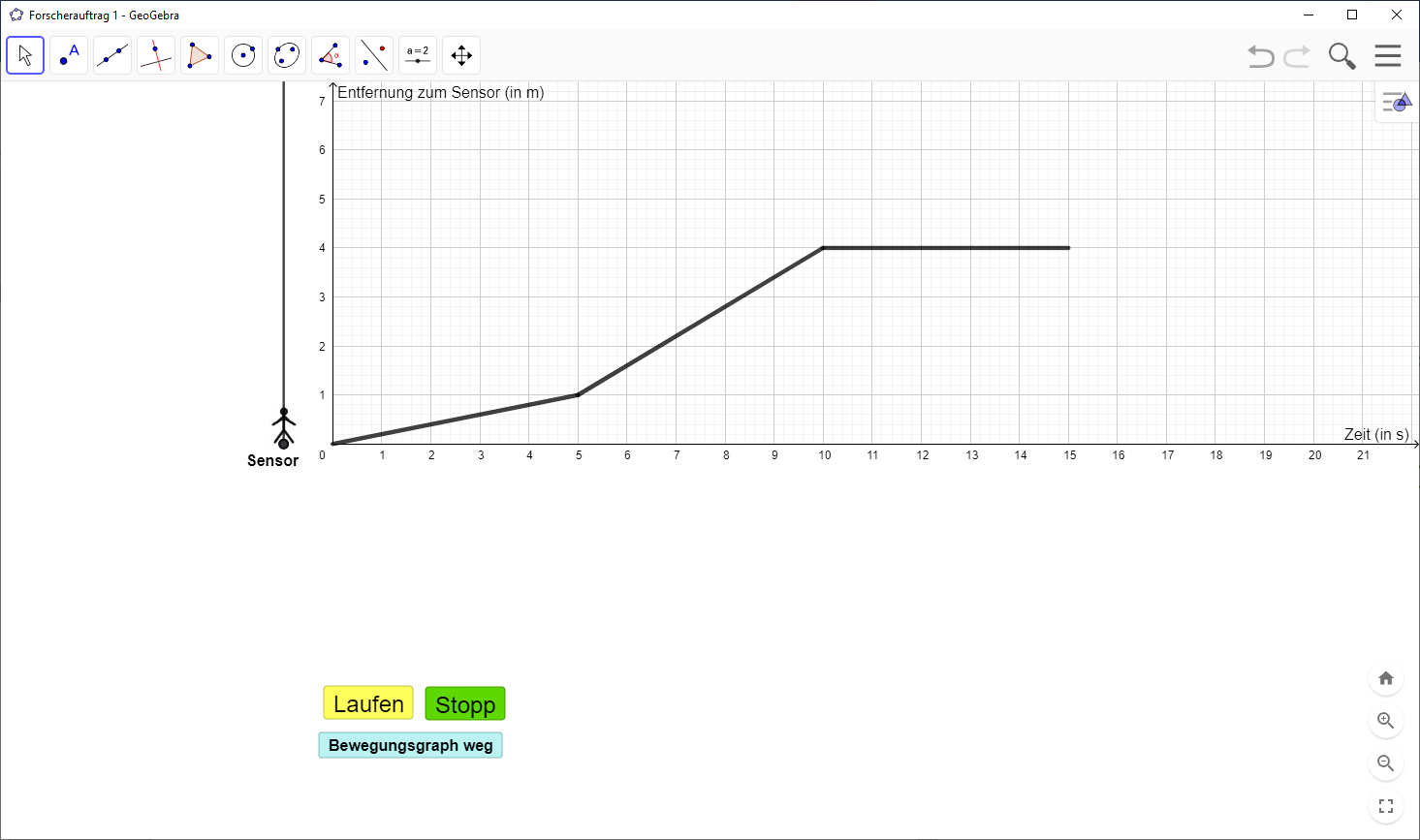 Správne odpovede:Kontrola Učiteľ predloží štyri položky a požiada žiakov, aby interpretovali grafy a zdôvodnili svoje odpovede. Odporúčané pomôcky/materiály:Prezentácia, slide 6-9Odhadovaný čas: 5-10 minVoliteľný materiál:Tabuľa (úvod):Kartičky opisu pohybu:Kartičky opisujú rôzne pohyby pred senzorom.Ktorú kartičku si vybral tvoj spolužiak? Aký graf vznikol pri danom pohybe? Plán vyučovacej hodinyNázov:Vychodiť si grafVychodiť si grafVychodiť si grafVychodiť si grafPočet hodín:2 vyučovacie hodiny2 vyučovacie hodiny2 vyučovacie hodiny2 vyučovacie hodinyRočník/vek:6. – 8. ročník ZŠ6. – 8. ročník ZŠ6. – 8. ročník ZŠ6. – 8. ročník ZŠStručný opis:V tejto metodike žiaci skúmajú grafy funkčných vzťahov v kontexte pohybov vlastného tela. Fyzicky zažitá situácia "Vychodiť si graf" opisuje vzťah medzi vzdialenosťou k pevnému bodu - senzoru a časom, za ktorý sa pohyb realizuje. Žiaci túto situáciu zažívajú aktívne prostredníctvom reálnej chôdze pred senzorom v triede, ako aj digitálne prostredníctvom platformy GeoGebra.
Pochopenie grafov sa zlepšuje vďaka možnosti prepojiť fyzický pohyb priamo s vizuálne vnímateľnou informáciou v grafe (sklon, priesečník osi ). Proces učenia podporuje embodiment, t. j. interakcia vnímania a pohybu v senzomotorickom systéme ľudského tela. V tejto metodike žiaci skúmajú grafy funkčných vzťahov v kontexte pohybov vlastného tela. Fyzicky zažitá situácia "Vychodiť si graf" opisuje vzťah medzi vzdialenosťou k pevnému bodu - senzoru a časom, za ktorý sa pohyb realizuje. Žiaci túto situáciu zažívajú aktívne prostredníctvom reálnej chôdze pred senzorom v triede, ako aj digitálne prostredníctvom platformy GeoGebra.
Pochopenie grafov sa zlepšuje vďaka možnosti prepojiť fyzický pohyb priamo s vizuálne vnímateľnou informáciou v grafe (sklon, priesečník osi ). Proces učenia podporuje embodiment, t. j. interakcia vnímania a pohybu v senzomotorickom systéme ľudského tela. V tejto metodike žiaci skúmajú grafy funkčných vzťahov v kontexte pohybov vlastného tela. Fyzicky zažitá situácia "Vychodiť si graf" opisuje vzťah medzi vzdialenosťou k pevnému bodu - senzoru a časom, za ktorý sa pohyb realizuje. Žiaci túto situáciu zažívajú aktívne prostredníctvom reálnej chôdze pred senzorom v triede, ako aj digitálne prostredníctvom platformy GeoGebra.
Pochopenie grafov sa zlepšuje vďaka možnosti prepojiť fyzický pohyb priamo s vizuálne vnímateľnou informáciou v grafe (sklon, priesečník osi ). Proces učenia podporuje embodiment, t. j. interakcia vnímania a pohybu v senzomotorickom systéme ľudského tela. V tejto metodike žiaci skúmajú grafy funkčných vzťahov v kontexte pohybov vlastného tela. Fyzicky zažitá situácia "Vychodiť si graf" opisuje vzťah medzi vzdialenosťou k pevnému bodu - senzoru a časom, za ktorý sa pohyb realizuje. Žiaci túto situáciu zažívajú aktívne prostredníctvom reálnej chôdze pred senzorom v triede, ako aj digitálne prostredníctvom platformy GeoGebra.
Pochopenie grafov sa zlepšuje vďaka možnosti prepojiť fyzický pohyb priamo s vizuálne vnímateľnou informáciou v grafe (sklon, priesečník osi ). Proces učenia podporuje embodiment, t. j. interakcia vnímania a pohybu v senzomotorickom systéme ľudského tela. Princípy tvorby:BádaniePrincípy tvorby:SituačnosťPrincípy tvorby:Digitálne nástrojePrincípy tvorby:EmbodimentFunkčné myslenie:Vstup - VýstupFunkčné myslenie:KovarianciaFunkčné myslenie:KorešpondenciaFunkčné myslenie:ObjektVzdelávacie ciele:Zlepšenie kvalitatívneho chápania funkčných vzťahovŽiaci dokážu nájsť zodpovedajúce grafy pre konkrétne situácie a naopak.Žiaci vedia, ktoré grafy sa nedajú „vychodiť“.Zlepšenie kvalitatívneho chápania funkčných vzťahovŽiaci dokážu nájsť zodpovedajúce grafy pre konkrétne situácie a naopak.Žiaci vedia, ktoré grafy sa nedajú „vychodiť“.Zlepšenie kvalitatívneho chápania funkčných vzťahovŽiaci dokážu nájsť zodpovedajúce grafy pre konkrétne situácie a naopak.Žiaci vedia, ktoré grafy sa nedajú „vychodiť“.Zlepšenie kvalitatívneho chápania funkčných vzťahovŽiaci dokážu nájsť zodpovedajúce grafy pre konkrétne situácie a naopak.Žiaci vedia, ktoré grafy sa nedajú „vychodiť“.AktivityOpis pohybu 1Začnem pred senzorom.Odstúpim od senzora. Pohybujem sa čoraz rýchlejšie.Opis pohybu 2Začnem pred senzorom.Pomaly a rovnomerne sa vzďaľujem od senzora.Opis pohybu 3Začnem ďaleko od senzora.Pomaly a rovnomerne sa približujem k senzoru.Opis pohybu 4Začnem pred senzorom.Najprv sa vzdialim od senzora. Potom sa opäť priblížim k senzoru.Opis pohybu 5Po celý čas stojím vo vzdialenosti 1 m od senzora.Opis pohybu 6Začnem ďaleko od senzora.Pristúpim k senzoru. Keď som 1 m od senzora, prestanem sa pohybovať.Opis pohybu 7Stojím pred senzorom 3 sekundy.Potom sa rovnomernou rýchlosťou vzďaľujem od senzora.Opis pohybu 8Opis pohybu 9